В соответствии с постановлением от 29.04.2022 № 21 «Об утверждении Порядка принятия решения о разработке муниципальных программ, их формирования и реализации в Администрации Кожуховичского сельского поселения Хиславичского района Смоленской области», Уставом Кожуховичского сельского поселения Хиславичского района Смоленской области, Администрация Кожуховичского сельского поселения Хиславичского района Смоленской области п о с т а н о в л я е т:1. Внести в муниципальную программу «Создание условий для обеспечения качественными услугами ЖКХ и благоустройство территории муниципального образования Кожуховичского сельского поселения Хиславичского района  Смоленской области», утвержденную постановлением Администрации Кожуховичского сельского поселения Хиславичского района  Смоленской области от 01.12.2015г. №36,  (в редакции Постановлений Администрации Кожуховичского сельского поселения Хиславичского района  Смоленской области №25 от 05.05.2016г.,  №30 от 21.09.2016г.,№50 от 30.12.2016г., №9 от 23.03.2017г., №31 от 14.09.2017г., № 4 от 19.02.2018г.,   №19 от 08.06.2018г., №35 от 09.10.2018г., №38 от 10.10.2018г., №46 от 29.10.2018г., №6 от 13.02.2019г., № 14 от 27.03.2019 г., № 4 от     10.01.2020 г., от 26.03.2020 г. № 30, от 27.04.2020 г. № 37, от 12.11.2020 г. № 66, от 03.02.2021 г. № 6., от 01.04.2021 г. № 18, от 27.04.2021 г. № 25, от 31.08.2021 г. № 41, от 27.09.2021 г. № 45, от 21.10.2021 г. № 53, от 01.02.2022 г. № 8, от 27.05.2022 г. № 26, от 18.10.2022 г. № 44. от 24.01.2023 г. № 2)  следующие изменения:         1)Паспорт муниципальной программы утвердить в новой редакции.         2) Раздел 5 «5. СВЕДЕНИЯ о финансировании структурных элементов муниципальной программы «Создание условий для обеспечения качественными услугами ЖКХ и благоустройство территории муниципального образования Кожуховичского сельского поселения Хиславичского района  Смоленской области»» утвердить в новой редакции. 2. Настоящее постановление подлежит опубликованию (обнародованию) и размещению на официальном сайте муниципального образования «Хиславичский район» Смоленской области в  сети «Интернет».Глава муниципального образованияКожуховичского сельского поселения Хиславичского района  Смоленской области							           С.П.ФедосовПАСПОРТмуниципальной программы 2. Показатели Муниципальной программы3. Структура муниципальной программыФинансовое обеспечение муниципальной программыСВЕДЕНИЯо показателях муниципальной программыРаздел 1. Стратегические приоритеты в сфере реализации 
муниципальной программы      Кожуховичское сельское поселение Хиславичского района Смоленской области расположено в западной части Хиславичского района. Административным центром Кожуховичского сельского поселения является д. Братковая. Расстояние до районного центра 10  км, до областного 94   км. Общая площадь Кожуховичского сельского поселения 19432 га.    Сельское хозяйство – одна из самых важных отраслей экономики Кожуховичского сельского поселения Хиславичского района Смоленской области и муниципального образования «Хиславичский район» Смоленской области в целом.За последнее десятилетие в результате резкого спада сельскохозяйственного производства и ухудшения финансового положения отрасли социальная сфера на селе находится в кризисном состоянии, увеличилось отставание села от города по уровню и условиям жизни.Стремительно ухудшается демографическая ситуация. Население  Кожуховичского сельского поселения Хиславичского района Смоленской области за последнее десятилетие сократилось. Значительно увеличилась общая смертность населения.Исходя из задач социально-экономической политики на ближайший период и долгосрочную перспективу, для преодоления критического положения в сфере социального развития села необходимо проведение упреждающих мероприятий.Таким образом, необходимость реализации программы и ее финансирования за счет средств бюджета муниципального образования обусловлена:социально-политической остротой проблемы и ее значением. Для устойчивого социально-экономического развития Кожуховичского сельского поселения Хиславичского района Смоленской области необходима финансовая поддержка развития социальной сферы и инженерной инфраструктуры на селе, а также несельскохозяйственных видов деятельности в сельской местности, расширения рынка труда, развития процессов самоуправления в сельской местности в целях активизации человеческого потенциала;необходимостью приоритетной финансовой поддержки развития социальной сферы и инженерного обустройства сельских территорий.Основными проблемами жилищно-коммунального хозяйства муниципального образования являются высокая изношенность коммунальной инфраструктуры, низкий уровень модернизации объектов жилищно-коммунальной сферы, отсутствие стимулов для привлечения инвесторов, что в целом оказывает негативное влияние на финансово-экономическое положение ЖКХ.Следствием износа и технологической отсталости объектов коммунальной инфраструктуры является низкое качество предоставляемых коммунальных услуг, не соответствующее запросам потребителей. Планово-предупредительный ремонт сетей и оборудования систем водоснабжения практически полностью уступил место аварийно-восстановительным работам, что ведет к снижению надежности работы объектов коммунальной инфраструктуры.Вследствие суммарных потерь в системах водоснабжения и других непроизводительных расходов сохраняется высокий уровень затратности, отсутствуют экономические стимулы для снижения издержек на производство услуг. Кроме того, требуется разработка схем и перспективных планов развития тепло-, водо-, газоснабжения, водоотведения населенных пунктов муниципального образования. Целесообразность использования программно-целевого метода вызвана необходимостью ускоренного перехода к устойчивому функционированию жилищно-коммунального комплекса.Основной целью муниципальной программы является создание условий для приведения коммунальной инфраструктуры в соответствие со стандартами качества, обеспечивающими комфортные условия проживания населения муниципального образования. Для реализации муниципальной программы необходимо учитывать следующие целевые показатели:- доля населения Кожуховичского сельского поселения, обеспеченного питьевой водой надлежащего качества;- уровень благоустроенности муниципального образования;- уровень технического состояния сетей наружного уличного освещения.В результате реализации Программы ожидается:- осуществление мероприятий по проведению регистрации прав муниципальной собственности на объекты теплоснабжения, водоснабжения и водоотведения в Кожуховичском сельском поселении Хиславичского района Смоленской области;-    снижение уровня износа основных фондов коммунальной инфраструктуры- единое управление комплексным благоустройством территории муниципального образования Кожуховичского сельского поселения Хиславичского района Смоленской области.- улучшение состояния территории муниципального образования Кожуховичского сельского поселения Хиславичского района Смоленской области;- привитие жителям сельского поселения любви и уважения к своему населенному пункту, к соблюдению чистоты и порядка на территории муниципального образования Кожуховичского сельского поселения Хиславичского района Смоленской области.- приведение территории мест захоронения в соответствие с требованиями санитарно-эпидемиологических и экологических норм;- надежное функционирование сетей наружного уличного освещения на территории муниципального образования;- реконструкция сетей наружного уличного освещения в целях экономии бюджета, установка энергосберегающих светильников.Основные предполагаемые мероприятия по реализации муниципальной  программы предусматривают решение конкретных задач, взаимосвязанных и скоординированных по времени, ресурсам и исполнителям и включают следующие основные направления: - мероприятия по комплексному развитию систем коммунальной инфраструктуры муниципального образования;- мероприятия по благоустройству территории муниципального образования;- мероприятия по содержанию, ремонту и реконструкции сетей наружного уличного освещения на территории муниципального образования; - мероприятия по осуществлению проведения регистрации прав муниципальной собственности на объекты теплоснабжения, водоснабжения и водоотведения в Кожуховичском сельском поселении Хиславичского района Смоленской области;Муниципальная программа обеспечивает значительный, а по ряду направлений решающий вклад в достижение практически всех стратегических целей, в том числе путем создания и поддержания благоприятных условий для экономического роста за счет обеспечения макроэкономической стабильности, повышения уровня и качества жизни населения муниципального образования;Раздел 2. Сведения о региональных проектах.Финансирование по региональным проектам не предусмотрено.Раздел 3. Сведения о ведомственных проектах.Финансирование по ведомственным проектам не предусмотрено.Раздел 4.ПАСПОРТА комплексов процессных мероприятийПАСПОРТКомплекса процессных мероприятий «Строительство, содержание, обслуживание и ремонт водопроводных сетей муниципального образования»Общие положенияПоказатели реализации комплекса процессных мероприятийПАСПОРТКомплекса процессных мероприятий«Строительство, содержание, обслуживание и ремонт сетей газопровода муниципального образования»Общие положенияПоказатели реализации комплекса процессных мероприятийПАСПОРТКомплекса процессных мероприятий«Соблюдение чистоты и порядка на территории муниципального образования»Общие положенияПоказатели реализации комплекса процессных мероприятийПАСПОРТКомплекса процессных мероприятий«Благоустройство и косметический ремонт Братских могил, Обелисков, Памятных знаков, посвященных воинам-освободителям, находящихся на территории Кожуховичского сельского поселения»Общие положенияПоказатели реализации комплекса процессных мероприятийПАСПОРТКомплекса процессных мероприятий«Содержание, ремонт и реконструкция сетей наружного уличного освещения»Общие положенияПоказатели реализации комплекса процессных мероприятий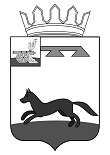 АДМИНИСТРАЦИЯ КОЖУХОВИЧСКОГО СЕЛЬСКОГО ПОСЕЛЕНИЯХИСЛАВИЧСКОГО РАЙОНАСМОЛЕНСКОЙ ОБЛАСТИ ПОСТАНОВЛЕНИЕот   05    октября  2023 года       №   42О внесении изменений в муниципальную программу «Создание условий для обеспечения качественными услугами ЖКХ и благоустройство территории муниципального образования Кожуховичского сельского поселения Хиславичского района  Смоленской области»УТВЕРЖДЕНА постановлением Администрации Кожуховичского сельского поселения Хиславичского района Смоленской областиот  01.12.2015  № 36(в  редакции постановлений: № 25 от 05.05.2016г., № 30 от 21.09.2016г., № 50 от 30.12.2016г., № 9 от 23.03.2017г., № 31 от 14.09.2017г., № 4 от 19.02.2018г.,  №19 от 08.06.2018г., № 35 от 09.10.2018г., № 38 от 10.10.2018г., №46 от 29.10.2018г., №6 от 13.02.2019г., №14 от 27.03.2019г., №  3  от   10.01.2020 г., № 30  от 26.03.2020 г., № 37  от  27.04.2020 г., № 66 от 12.11.2020 г., №  6   от 03.02.2021 г., № 18  от  01.04.2021г., № 25   от 27.04.2021 г., № 41 от  31.08.2021 г., № 45  от 27.09.2021 г.,  № 53   от  21.10.2021 г., №  8   от 01.02.2022 г., № 26 от 27.05.2022 г., № 44  от 18.10.2022 г., № 2  от  24.01.2023 г., №  42   от  05.10.2023 г.Наименование муниципальной программыМуниципальная программа  «Создание условий для обеспечения качественными услугами ЖКХ и благоустройство территории муниципального образования Кожуховичского сельского поселения Хиславичского района  Смоленской области» ответственный исполнитель муниципальной программы   Глава муниципального образования Федосов Сергей ПетровичПериод реализации муниципальной программыэтап 1: 2015 - 2022 годы;этап 2: 2023 – 2025 годыЦель муниципальной программы1.Приведение коммунальной инфраструктуры в соответствие со стандартами качества, обеспечивающими комфортные условия проживания населения муниципального образования.2.Совершенствование системы комплексного благоустройства муниципального образования.	Объем финансового обеспечения  за весь период реализации (по годам реализации и в разрезе источников финансирования на очередной финансовый год и первый, второй годы планового периода)Общий объем финансирования составляет 18760,1  тыс. рублей, из них:2016 -2022 годы (всего)  - 17108,8 тыс.руб.2023 год (всего) – 705,7 тыс.руб, из них:- средства федерального бюджета – 0,0 тыс.руб;- средства областного бюджета – 0,0 тыс. руб;- средства районного бюджета – 0,0 тыс. руб;- средства бюджета поселения – 705,7 тыс. руб;- средства внебюджетных источников -0,0 тыс. руб;- 2024 год (всего) – 528,8 тыс. руб, из них:- средства федерального бюджета – 0,0 тыс.руб;- средства областного бюджета – 0,0 тыс. руб;- средства районного бюджета – 0,0 тыс. руб;- средства бюджета поселения – 528,8 тыс. руб;- средства внебюджетных источников -0,0 тыс. руб;- 2025 год планового периода (всего) – 416,8 тыс. руб, из них:- средства федерального бюджета – 0,0 тыс.руб;- средства областного бюджета – 0,0 тыс. руб;- средства районного бюджета – 0,0 тыс. руб;- средства бюджета поселения – 416,8 тыс. руб;- средства внебюджетных источников -0,0 тыс. руб;Влияние на достижение целей государственных программ Российской федерацииУвеличение доли населения обеспеченного качественной питьевой водой из систем централизованного водоснабжения, благоустройство сельских территорий.№ п/пНаименование показателяЕдиница измеренияБазовое значение показателяПланируемое значение показателяПланируемое значение показателяПланируемое значение показателяПланируемое значение показателяПланируемое значение показателяПланируемое значение показателяПланируемое значение показателяПланируемое значение показателяПланируемое значение показателя№ п/пНаименование показателяЕдиница измерения2022 годОчередной финансовый годОчередной финансовый годОчередной финансовый год1-й год планового периода1-й год планового периода1-й год планового периода2-й год планового периода2-й год планового периода2-й год планового периода№ п/пНаименование показателяЕдиница измерения2022 год2023 год2023 год2023 год2024 год2024 год2024 год2025 год2025 год2025 год1234567789910111. Содержание и ремонт  водопроводных сетей муниципального образованияед 13 13 13 13 13 13 13 13 13 132.Мероприятия по обслуживанию сетей газопроводаед.не менее 4не менее 4не менее 4не менее 4не менее 4не менее 4не менее 4не менее 4не менее 4не менее 43. Содержание и ремонт сетей наружного уличного освещения;ед.66666666664.Благоустройство и косметический ремонт Братских могил, Обелисков, Памятных знаков, посвященных воинам-освободителямед11111111115.Проведение мероприятий по благоустройствуед.5555555555№ п/пЗадача структурного элементаКраткое описание ожидаемых эффектов от реализации задачи структурного элементаСвязь с показателями12341.Региональный проект1.Региональный проект1.Региональный проект1.Региональный проектУчастие в региональных проектах не предусмотрено.Участие в региональных проектах не предусмотрено.Участие в региональных проектах не предусмотрено.Участие в региональных проектах не предусмотрено.2. Ведомственный проект2. Ведомственный проект2. Ведомственный проект2. Ведомственный проект Участие в ведомственных проектах не предусмотрено. Участие в ведомственных проектах не предусмотрено. Участие в ведомственных проектах не предусмотрено. Участие в ведомственных проектах не предусмотрено.3. Комплекс процессных мероприятий «Расходы на строительство, содержание, обслуживание и ремонт водопроводных сетей муниципального образования»3. Комплекс процессных мероприятий «Расходы на строительство, содержание, обслуживание и ремонт водопроводных сетей муниципального образования»3. Комплекс процессных мероприятий «Расходы на строительство, содержание, обслуживание и ремонт водопроводных сетей муниципального образования»3. Комплекс процессных мероприятий «Расходы на строительство, содержание, обслуживание и ремонт водопроводных сетей муниципального образования»Ответственный за выполнение комплекса процессных мероприятийОтветственный за выполнение комплекса процессных мероприятийГлава муниципального образования Федосов Сергей ПетровичГлава муниципального образования Федосов Сергей Петрович3.1.Ремонт водопроводных сетей муниципального образованияПриведения  коммунальной инфраструктуры в соответствие со стандартами качества. Содержание и ремонт  водопроводных сетей муниципального образования4.Комплекс процессных мероприятий «Строительство, содержание, обслуживание и ремонт сетей газопровода муниципального образования»4.Комплекс процессных мероприятий «Строительство, содержание, обслуживание и ремонт сетей газопровода муниципального образования»4.Комплекс процессных мероприятий «Строительство, содержание, обслуживание и ремонт сетей газопровода муниципального образования»4.Комплекс процессных мероприятий «Строительство, содержание, обслуживание и ремонт сетей газопровода муниципального образования»Ответственный за выполнение комплекса процессных мероприятийОтветственный за выполнение комплекса процессных мероприятийГлава муниципального образования Федосов Сергей ПетровичГлава муниципального образования Федосов Сергей Петрович4.1.Обслуживание сетей газопровода муниципального образованияСвоевременное и качественное предоставление коммунальных услуг населению муниципального образования Мероприятия по обслуживанию сетей газопровода 5.Комплекс процессных мероприятий «Соблюдение чистоты и порядка на территории муниципального образования» 5.Комплекс процессных мероприятий «Соблюдение чистоты и порядка на территории муниципального образования» 5.Комплекс процессных мероприятий «Соблюдение чистоты и порядка на территории муниципального образования» 5.Комплекс процессных мероприятий «Соблюдение чистоты и порядка на территории муниципального образования»Ответственный за выполнение комплекса процессных мероприятийОтветственный за выполнение комплекса процессных мероприятийГлава муниципального образования Федосов Сергей ПетровичГлава муниципального образования Федосов Сергей Петрович5.1Благоустройство территории поселенияОбеспечение комфортных условия проживания населения муниципального образованияПроведение мероприятий по благоустройству6.Комплекс процессных мероприятий «Благоустройство и косметический ремонт Братских могил, Обелисков, Памятных знаков, посвященных воинам-освободителям, находящихся на территории Кожуховичского сельского поселения»6.Комплекс процессных мероприятий «Благоустройство и косметический ремонт Братских могил, Обелисков, Памятных знаков, посвященных воинам-освободителям, находящихся на территории Кожуховичского сельского поселения»6.Комплекс процессных мероприятий «Благоустройство и косметический ремонт Братских могил, Обелисков, Памятных знаков, посвященных воинам-освободителям, находящихся на территории Кожуховичского сельского поселения»6.Комплекс процессных мероприятий «Благоустройство и косметический ремонт Братских могил, Обелисков, Памятных знаков, посвященных воинам-освободителям, находящихся на территории Кожуховичского сельского поселения»Ответственный за выполнение комплекса процессных мероприятийОтветственный за выполнение комплекса процессных мероприятийГлава муниципального образования Федосов Сергей ПетровичГлава муниципального образования Федосов Сергей Петрович6.1Благоустройство и косметический ремонт Братских могил, Обелисков, Памятных знаков.Улучшение эстетического состояния Памятных знаков и Обелисков на территории поселенияБлагоустройство и косметический ремонт Братских могил, Обелисков, Памятных знаков.7.Комплекс процессных мероприятий «Содержание, ремонт и реконструкция сетей наружного уличного освещения»7.Комплекс процессных мероприятий «Содержание, ремонт и реконструкция сетей наружного уличного освещения»7.Комплекс процессных мероприятий «Содержание, ремонт и реконструкция сетей наружного уличного освещения»7.Комплекс процессных мероприятий «Содержание, ремонт и реконструкция сетей наружного уличного освещения»Ответственный за выполнение комплекса процессных мероприятийОтветственный за выполнение комплекса процессных мероприятийГлава муниципального образования Федосов Сергей ПетровичГлава муниципального образования Федосов Сергей Петрович7.1Содержание и ремонт сетей наружного уличного освещенияУлучшение условий проживания гражданСодержание и ремонт сетей наружного уличного освещенияИсточник финансового обеспеченияОбъем финансового обеспечения по годам реализации(тыс. рублей)Объем финансового обеспечения по годам реализации(тыс. рублей)Объем финансового обеспечения по годам реализации(тыс. рублей)Объем финансового обеспечения по годам реализации(тыс. рублей)Источник финансового обеспечениявсего2023 год2024 год2025 год12345В целом по муниципальной программе, 
в том числе:1651,3705,7528,8416,8средства муниципального бюджета1651,3705,7528,8416,8№ п/пНаименование показателяМетодика расчета показателя или источник получения информации о значении показателя (наименование формы статистического наблюдения, реквизиты документа об утверждении методики и т.д.)1Содержание и ремонт  водопроводных сетей муниципального образованияИсточник получения информации: формы статистического наблюдения № 1-водопровод, 1-МО, акты выполненных работ2Мероприятия по обслуживанию сетей газопроводаИсточник получения информации: форма статистического наблюдения № 1-МО, акты выполненных работ3Содержание и ремонт сетей наружного уличного освещенияИсточник получения информации: техническая документация, акты выполненных работ.4Проведение мероприятий по благоустройствуИсточник получения информации: акты выполненных работ по благоустройству.5Благоустройство и косметический ремонт Братских могил, Обелисков, Памятных знаков.Источник получения информации: акты выполненных работ.Ответственный за выполнение комплекса процессных мероприятийГлава муниципального образования Кожуховичского сельского поселения Хиславичского района Смоленской области Федосов Сергей ПетровичСвязь с муниципальной программойМуниципальная программа «Создание условий для обеспечения качественными услугами ЖКХ и благоустройство территории муниципального образования Кожуховичского сельского поселения Хиславичского района  Смоленской области» № п/пнаименование показателя реализацииЕдиница измеренияБазовое значение показателя реализации (к очередному финансовому году)Планируемое значение показателя реализации  на очередной финансовый год и плановый периодПланируемое значение показателя реализации  на очередной финансовый год и плановый периодПланируемое значение показателя реализации  на очередной финансовый год и плановый период№ п/пнаименование показателя реализацииЕдиница измеренияБазовое значение показателя реализации (к очередному финансовому году)2023 год2024 год2025 год12345671 Содержание и ремонт  водопроводных сетей муниципального образованияед.13131313Ответственный за выполнение комплекса процессных мероприятийГлава муниципального образования Кожуховичского сельского поселения Хиславичского района Смоленской области Федосов Сергей ПетровичСвязь с муниципальной программойМуниципальная программа «Создание условий для обеспечения качественными услугами ЖКХ и благоустройство территории муниципального образования Кожуховичского сельского поселения Хиславичского района  Смоленской области» № п/пнаименование показателя реализацииЕдиница измеренияБазовое значение показателя реализации (к очередному финансовому году)Планируемое значение показателя реализации  на очередной финансовый год и плановый периодПланируемое значение показателя реализации  на очередной финансовый год и плановый периодПланируемое значение показателя реализации  на очередной финансовый год и плановый период№ п/пнаименование показателя реализацииЕдиница измеренияБазовое значение показателя реализации (к очередному финансовому году)2023 год2024 год2025 год12345671Мероприятия по обслуживанию сетей газопроводаед.не менее 4не менее 4не менее 4не менее 4Ответственный за выполнение комплекса процессных мероприятийГлава муниципального образования Кожуховичского сельского поселения Хиславичского района Смоленской области Федосов Сергей ПетровичСвязь с муниципальной программойМуниципальная программа «Создание условий для обеспечения качественными услугами ЖКХ и благоустройство территории муниципального образования Кожуховичского сельского поселения Хиславичского района  Смоленской области» № п/пнаименование показателя реализацииЕдиница измеренияБазовое значение показателя реализации (к очередному финансовому году)Планируемое значение показателя реализации  на очередной финансовый год и плановый периодПланируемое значение показателя реализации  на очередной финансовый год и плановый периодПланируемое значение показателя реализации  на очередной финансовый год и плановый период№ п/пнаименование показателя реализацииЕдиница измеренияБазовое значение показателя реализации (к очередному финансовому году)2023 год2024 год2025 год12345671Проведение мероприятий по благоустройствуед.5555Ответственный за выполнение комплекса процессных мероприятийГлава муниципального образования Кожуховичского сельского поселения Хиславичского района Смоленской области Федосов Сергей Петрович Связь с муниципальной программойМуниципальная программа «Создание условий для обеспечения качественными услугами ЖКХ и благоустройство территории муниципального образования Кожуховичского сельского поселения Хиславичского района  Смоленской области» № п/пнаименование показателя реализацииЕдиница измеренияБазовое значение показателя реализации (к очередному финансовому году)Планируемое значение показателя реализации  на очередной финансовый год и плановый периодПланируемое значение показателя реализации  на очередной финансовый год и плановый периодПланируемое значение показателя реализации  на очередной финансовый год и плановый период№ п/пнаименование показателя реализацииЕдиница измеренияБазовое значение показателя реализации (к очередному финансовому году)2023 год2024 год2025 год12345671Благоустройство и косметический ремонт Братских могил, Обелисков, Памятных знаков.ед.1111Ответственный за выполнение комплекса процессных мероприятийГлава муниципального образования Кожуховичского сельского поселения Хиславичского района Смоленской области Федосов Сергей ПетровичСвязь с муниципальной программойМуниципальная программа «Создание условий для обеспечения качественными услугами ЖКХ и благоустройство территории муниципального образования Кожуховичского сельского поселения Хиславичского района  Смоленской области» № п/пнаименование показателя реализацииЕдиница измеренияБазовое значение показателя реализации (к очередному финансовому году)Планируемое значение показателя реализации  на очередной финансовый год и плановый периодПланируемое значение показателя реализации  на очередной финансовый год и плановый периодПланируемое значение показателя реализации  на очередной финансовый год и плановый период№ п/пнаименование показателя реализацииЕдиница измеренияБазовое значение показателя реализации (к очередному финансовому году)2023 год2024 год2025 год12345671 Содержание и ремонт сетей наружного уличного освещенияед.6666Раздел 5. СВЕДЕНИЯо финансировании структурных элементов муниципальной программы «Создание условий для обеспечения качественными услугами ЖКХ и благоустройство территории муниципального образования Кожуховичского сельского поселения Хиславичского района  Смоленской области»№ п/пНаименованиеУчастник муниципальной программыИсточник финансового обеспечения (расшифровать)Объем средств на реализацию Муниципальной программы на очередной финансовый год и плановый период (тыс. рублей)Объем средств на реализацию Муниципальной программы на очередной финансовый год и плановый период (тыс. рублей)Объем средств на реализацию Муниципальной программы на очередной финансовый год и плановый период (тыс. рублей)Объем средств на реализацию Муниципальной программы на очередной финансовый год и плановый период (тыс. рублей)№ п/пНаименованиеУчастник муниципальной программыИсточник финансового обеспечения (расшифровать)всего2023 год2024 год 2025 год 123456781. Региональный проект.1. Региональный проект.1. Региональный проект.1. Региональный проект.1. Региональный проект.1. Региональный проект.1. Региональный проект.1. Региональный проект.Финансирование по региональным проектам не предусмотрено.Финансирование по региональным проектам не предусмотрено.Финансирование по региональным проектам не предусмотрено.Финансирование по региональным проектам не предусмотрено.Финансирование по региональным проектам не предусмотрено.Финансирование по региональным проектам не предусмотрено.Финансирование по региональным проектам не предусмотрено.Финансирование по региональным проектам не предусмотрено.2. Ведомственный проект.2. Ведомственный проект.2. Ведомственный проект.2. Ведомственный проект.2. Ведомственный проект.2. Ведомственный проект.2. Ведомственный проект.2. Ведомственный проект.Финансирование по ведомственным проектам не предусмотрено.Финансирование по ведомственным проектам не предусмотрено.Финансирование по ведомственным проектам не предусмотрено.Финансирование по ведомственным проектам не предусмотрено.Финансирование по ведомственным проектам не предусмотрено.Финансирование по ведомственным проектам не предусмотрено.Финансирование по ведомственным проектам не предусмотрено.Финансирование по ведомственным проектам не предусмотрено.3.Комплекс процессных мероприятий  «Строительство, содержание, обслуживание и ремонт водопроводных сетей муниципального образования»3.Комплекс процессных мероприятий  «Строительство, содержание, обслуживание и ремонт водопроводных сетей муниципального образования»3.Комплекс процессных мероприятий  «Строительство, содержание, обслуживание и ремонт водопроводных сетей муниципального образования»3.Комплекс процессных мероприятий  «Строительство, содержание, обслуживание и ремонт водопроводных сетей муниципального образования»3.Комплекс процессных мероприятий  «Строительство, содержание, обслуживание и ремонт водопроводных сетей муниципального образования»3.Комплекс процессных мероприятий  «Строительство, содержание, обслуживание и ремонт водопроводных сетей муниципального образования»3.Комплекс процессных мероприятий  «Строительство, содержание, обслуживание и ремонт водопроводных сетей муниципального образования»3.Комплекс процессных мероприятий  «Строительство, содержание, обслуживание и ремонт водопроводных сетей муниципального образования»3.1. Ремонт водопроводных сетей муниципального образованияАдминистрация Кожуховичского сельского поселения Хиславичского района Смоленской областисредства местного бюджета698,6269,8328,8100,0итого по комплексу процессных мероприятийитого по комплексу процессных мероприятийитого по комплексу процессных мероприятийх698,6269,8328,8100,04.Комплекс процессных мероприятий «Строительство, содержание, обслуживание и ремонт сетей газопровода муниципального образования» 4.Комплекс процессных мероприятий «Строительство, содержание, обслуживание и ремонт сетей газопровода муниципального образования» 4.Комплекс процессных мероприятий «Строительство, содержание, обслуживание и ремонт сетей газопровода муниципального образования» 4.Комплекс процессных мероприятий «Строительство, содержание, обслуживание и ремонт сетей газопровода муниципального образования» 4.Комплекс процессных мероприятий «Строительство, содержание, обслуживание и ремонт сетей газопровода муниципального образования» 4.Комплекс процессных мероприятий «Строительство, содержание, обслуживание и ремонт сетей газопровода муниципального образования» 4.Комплекс процессных мероприятий «Строительство, содержание, обслуживание и ремонт сетей газопровода муниципального образования» 4.Комплекс процессных мероприятий «Строительство, содержание, обслуживание и ремонт сетей газопровода муниципального образования» 4.1.Обслуживание сетей газопровода муниципального образованияАдминистрация Кожуховичского сельского поселения Хиславичского района Смоленской областисредства местного бюджета308,0108,0100,0100,0итого по комплексу процессных мероприятий итого по комплексу процессных мероприятий итого по комплексу процессных мероприятий х308,0108,0100,0100,0 5.Комплекс процессных мероприятий «Соблюдение чистоты и порядка на территории муниципального образования» 5.Комплекс процессных мероприятий «Соблюдение чистоты и порядка на территории муниципального образования» 5.Комплекс процессных мероприятий «Соблюдение чистоты и порядка на территории муниципального образования» 5.Комплекс процессных мероприятий «Соблюдение чистоты и порядка на территории муниципального образования» 5.Комплекс процессных мероприятий «Соблюдение чистоты и порядка на территории муниципального образования» 5.Комплекс процессных мероприятий «Соблюдение чистоты и порядка на территории муниципального образования» 5.Комплекс процессных мероприятий «Соблюдение чистоты и порядка на территории муниципального образования» 5.Комплекс процессных мероприятий «Соблюдение чистоты и порядка на территории муниципального образования»5.1. Благоустройство территории поселенияАдминистрация Кожуховичского сельского поселения Хиславичского района Смоленской областисредства местного бюджета235,568,750,0116,8итого по комплексу процессных мероприятийитого по комплексу процессных мероприятийитого по комплексу процессных мероприятийх235,568,750,0116,86.Комплекс процессных мероприятий «Благоустройство и косметический ремонт Братских могил, Обелисков, Памятных знаков, посвященных воинам-освободителям, находящихся на территории Кожуховичского сельского поселения»6.Комплекс процессных мероприятий «Благоустройство и косметический ремонт Братских могил, Обелисков, Памятных знаков, посвященных воинам-освободителям, находящихся на территории Кожуховичского сельского поселения»6.Комплекс процессных мероприятий «Благоустройство и косметический ремонт Братских могил, Обелисков, Памятных знаков, посвященных воинам-освободителям, находящихся на территории Кожуховичского сельского поселения»6.Комплекс процессных мероприятий «Благоустройство и косметический ремонт Братских могил, Обелисков, Памятных знаков, посвященных воинам-освободителям, находящихся на территории Кожуховичского сельского поселения»6.Комплекс процессных мероприятий «Благоустройство и косметический ремонт Братских могил, Обелисков, Памятных знаков, посвященных воинам-освободителям, находящихся на территории Кожуховичского сельского поселения»6.Комплекс процессных мероприятий «Благоустройство и косметический ремонт Братских могил, Обелисков, Памятных знаков, посвященных воинам-освободителям, находящихся на территории Кожуховичского сельского поселения»6.Комплекс процессных мероприятий «Благоустройство и косметический ремонт Братских могил, Обелисков, Памятных знаков, посвященных воинам-освободителям, находящихся на территории Кожуховичского сельского поселения»6.Комплекс процессных мероприятий «Благоустройство и косметический ремонт Братских могил, Обелисков, Памятных знаков, посвященных воинам-освободителям, находящихся на территории Кожуховичского сельского поселения»6.1. Благоустройство и косметический ремонт Братских могил, Обелисков, Памятных знаков, посвященных воинам-освободителям, находящихся на территории Кожуховичского сельского поселенияАдминистрация Кожуховичского сельского поселения Хиславичского района Смоленской областисредства местного бюджета49,025,020,04,0итого по комплексу процессных мероприятийитого по комплексу процессных мероприятийитого по комплексу процессных мероприятийх49,025,020,04,07.Комплекс процессных мероприятий «Содержание, ремонт и реконструкция сетей наружного уличного освещения»7.Комплекс процессных мероприятий «Содержание, ремонт и реконструкция сетей наружного уличного освещения»7.Комплекс процессных мероприятий «Содержание, ремонт и реконструкция сетей наружного уличного освещения»7.Комплекс процессных мероприятий «Содержание, ремонт и реконструкция сетей наружного уличного освещения»7.Комплекс процессных мероприятий «Содержание, ремонт и реконструкция сетей наружного уличного освещения»7.Комплекс процессных мероприятий «Содержание, ремонт и реконструкция сетей наружного уличного освещения»7.Комплекс процессных мероприятий «Содержание, ремонт и реконструкция сетей наружного уличного освещения»7.Комплекс процессных мероприятий «Содержание, ремонт и реконструкция сетей наружного уличного освещения»7.3.Содержание и ремонт сетей наружного уличного освещенияАдминистрация Кожуховичского сельского поселения Хиславичского района Смоленской областисредства местного бюджета360,2234,230,096,0итого по комплексу процессных мероприятийитого по комплексу процессных мероприятийитого по комплексу процессных мероприятийх360,2234,230,096,0всего по муниципальной программе всего по муниципальной программе всего по муниципальной программе х1651,3705,7528,8416,8